      (SEMANA del 28 /09  al 02/10)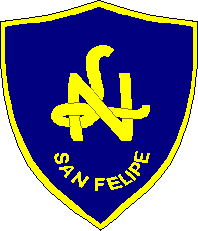 ARTE CUARTOS A Y BObjetivo de la clase: Realizar bocetos de personajes mitológicosObserva las siguientes imágenes de Chiloé y de algunos de sus mitos.Chiloé (Isla del sur de Chile)Mito: Se refiere a un relato de hechos maravillosos cuyos protagonistas son personajes sobrenaturales (dioses, monstruos) o extraordinarios (héroes).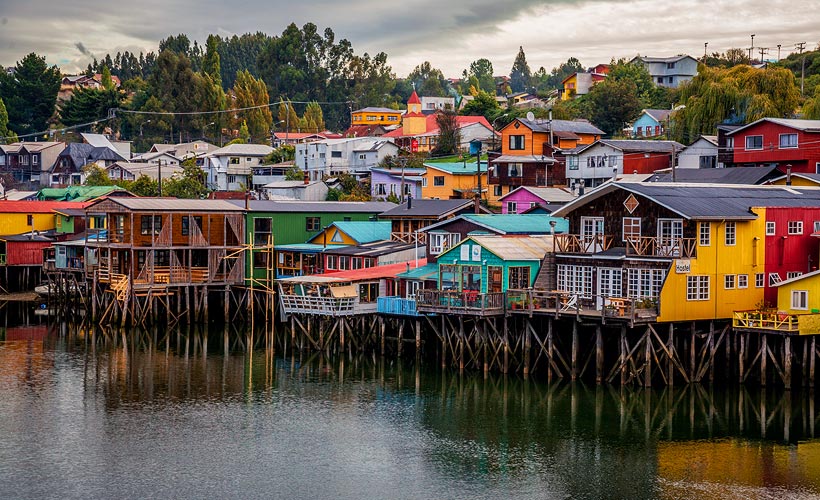 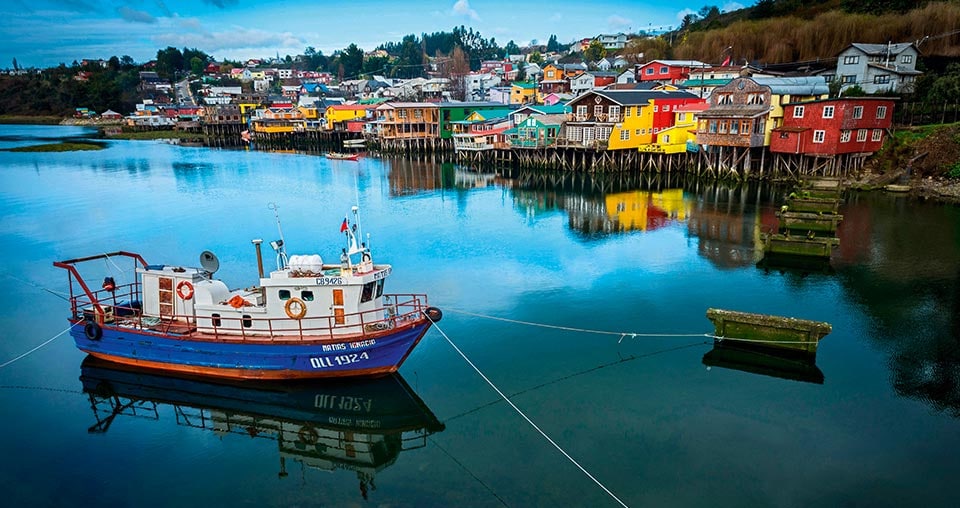 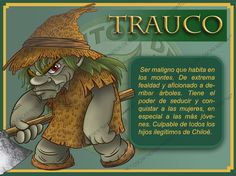 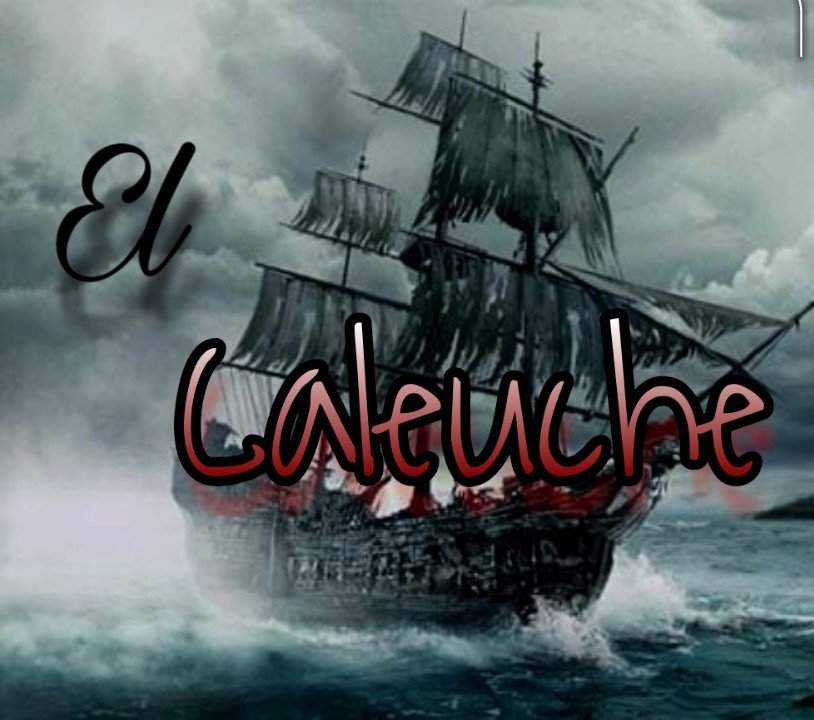 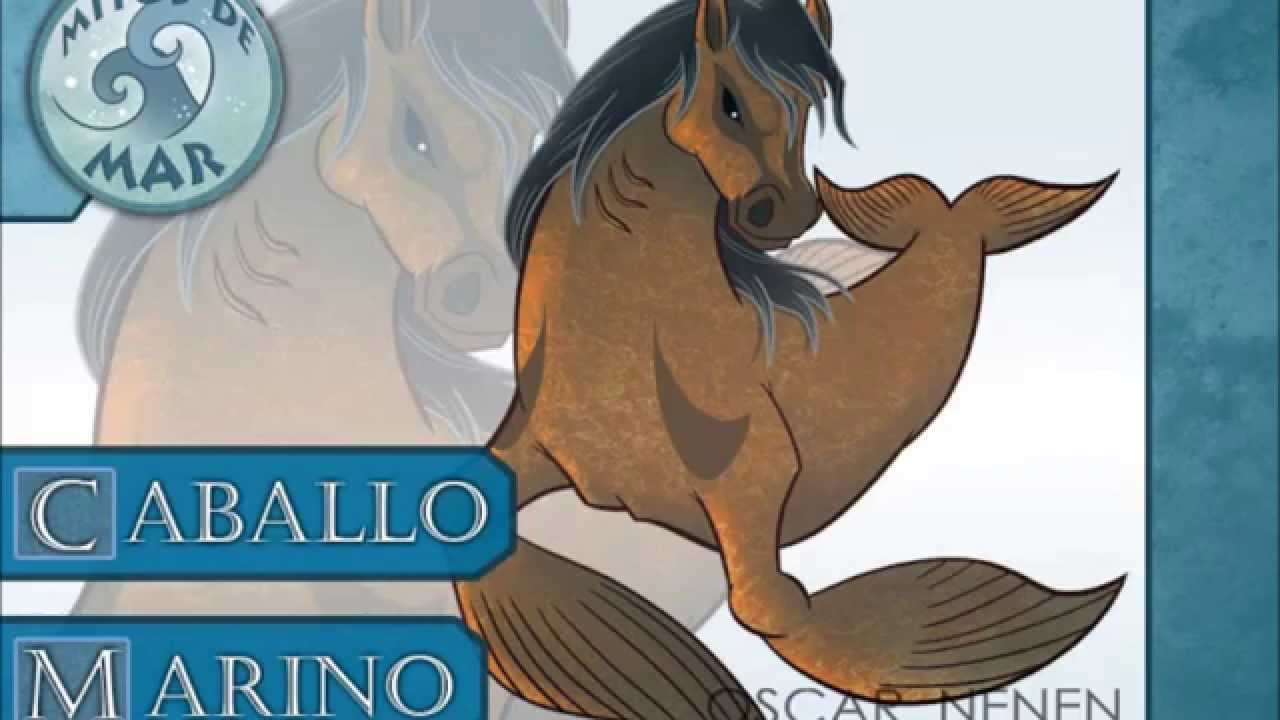 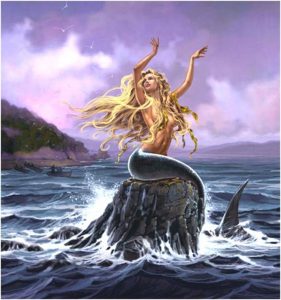 Piensa:¿Cómo será el lugar donde vive el Trauco?¿Cómo será el lugar donde vive la Pincoya?¿Qué personajes podríamos encontrar en El Caleuche?¿Cómo será el lugar donde vive el caballo marino?Elige uno de estos cuatro mitos y realiza un dibujo de qué más te llamo la atención.Nota: Enviar fotoGuardar en carpeta      (SEMANA del 05/10  al 09/10)ARTE CUARTOS A Y BObjetivo de la clase: Crear personajes importantes de una leyenda.Observa estas imágenes.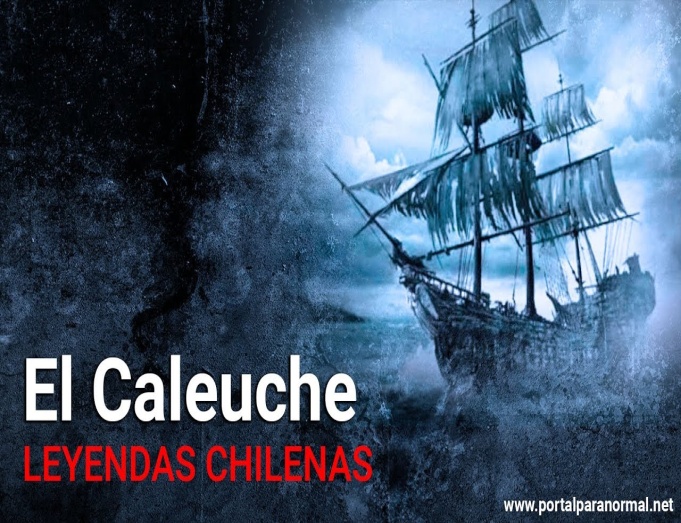 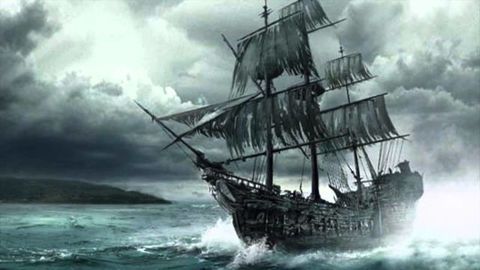 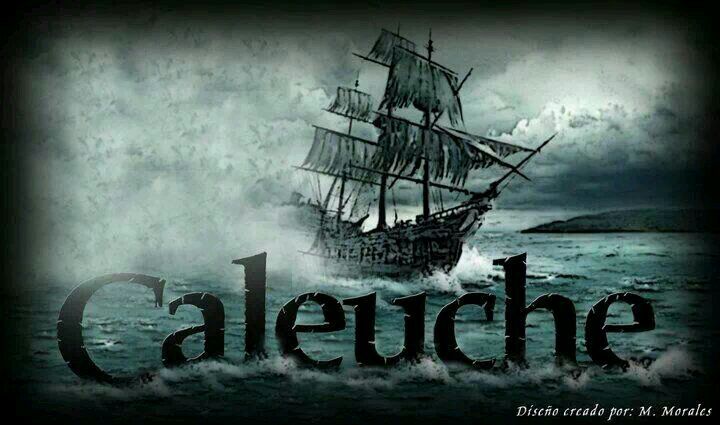 Con cartón y material de reciclado realiza la confección del  barco fantasma “El Caleuche” Modela con Plasticina los personajes que podríamos encontrar en este   barco. Encaso de no tener material reciclado (Puedes dibujarlos).Nota: Enviar fotoGuardar en carpeta.